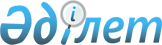 Об утверждении регламентов государственных услуг
					
			Утративший силу
			
			
		
					Постановление Жамбылского областного акимата от 4 марта 2013 года № 43. Зарегистрировано Департаментом юстиции Жамбылской области 12 апреля 2013 года № 1915. Утратило силу постановлением акимата Жамбылской области от 14 апреля 2014 года № 118       Сноска. Утратило силу постановлением акимата Жамбылской области от 14.04.2014 № 118.

      Примечание РЦПИ:

      В тексте сохранена авторская орфография и пунктуация.

      В соответствии с пунктом 4 статьи 9-1 Закона Республики Казахстан от 27 ноября 2000 года «Об административных процедурах» акимат Жамбылской области ПОСТАНОВЛЯЕТ:



      1. Утвердить прилагаемые регламенты государственных услуг:



      1) «Регистрация контрактов на разведку, добычу общераспространенных полезных ископаемых»;



      2) «Регистрация договора залога права недропользования на разведку, добычу общераспространенных полезных ископаемых».



      2. Контроль за исполнением настоящего постановления возложить на заместителя акима области Искалиева Гали Нажимеденовича.



      3. Настоящее постановление вступает в силу со дня государственной регистрации в органах юстиции и вводится в действие по истечении десяти календарных дней после дня его первого официального опубликования.

      

      Аким области                               К. Бозумбаев

Утвержден постановлением

акимата Жамбылской области

от 4 марта 2013 года № 43 Регламент государственной услуги «Регистрация контрактов на разведку, добычу общераспространенных полезных ископаемых» 1. Общие положения

      1. Государственная услуга оказывается коммунальным государственным учреждением «Управление природных ресурсов и регулирования природопользования акимата Жамбылской области» (далее регистрирующий орган), адрес которого указан в приложении 1 к настоящему регламенту государственной услуги «Регистрация контрактов на разведку, добычу общераспространенных полезных ископаемых» (далее - Регламент).



      2. Форма оказываемой государственной услуги: не автоматизированная.



      3.Государственная услуга оказывается на основании подпункта 12) статьи 27 и пункта 3 статьи 68 Закона Республики Казахстан от 24 июня 2010 года «О недрах и недропользовании», Стандарта государственной услуги «Регистрация контрактов на разведку, добычу общераспространенных полезных ископаемых», утвержденного постановлением Правительства Республики Казахстан от 5 сентября 2012 года № 1151 «Об утверждении стандартов государственных услуг в сфере недропользования, за исключением углеводородного сырья» (далее - Стандарт).



      4. Государственная услуга оказывается физическим и юридическим лицам (далее – получатель государственной услуги).



      5. Сроки оказания государственной услуги:



      1) государственная услуга оказывается не позднее пяти рабочих дней с момента подачи получателем государственной услуги документов, предусмотренных пунктом 12 настоящего Регламента;



      2) максимально допустимое время ожидания сдачи документов во время получения государственной услуги, оказываемой на месте в день обращения получателя государственной услуги, составляет не более тридцати минут;



      3) максимально допустимое время получателем документов во время получения государственной услуги, оказываемой на месте в день обращения, составляет не более тридцати минут.



      6. Государственная услуга оказывается бесплатно.



      7. Результатом оказываемой государственной услуги являются акт регистрации контракта на проведение операций по недропользованию, по форме, согласно приложению 2 к настоящему Регламенту, либо мотивированный ответ об отказе в предоставлении услуги. 

2. Требования к порядку оказания государственной услуги

      8. Полная информация о порядке оказания государственной услуги и необходимых документах, располагается на интернет-ресурсе http:// www.upr-taraz.kz, а также может предоставляться по телефону 8 (7262) 43-67-97.



      9. График работы: ежедневно с 9.00 часов до 19.00 часов, с обеденным перерывом с 13.00 до 15.00 часов, кроме выходных (суббота, воскресенье) и праздничных дней.



      10. Основанием отказа в предоставлении государственной услуги является непредставление полного перечня документов, предусмотренных пунктом 12 настоящего Регламента. 

3. Описание порядка действий в процессе оказания государственной услуги

      11. Прием документов осуществляется через канцелярию регистрирующего органа.



      12. Для получения государственной услуги получатель государственной услуги представляет в регистрирующий орган:

       

1) заявление (в произвольной форме);



      2) контракт на недропользование (оригинал в трех экземплярах);



      3) доверенность лицу, представляющему интересы получателя государственной услуги, за исключением первого руководителя получателя государственной услуги, имеющего право подписи без доверенности.



      13. Структурно-функциональные единицы, которые участвуют в процессе оказания государственной услуги:



      1) сотрудник канцелярии регистрирующего органа;



      2) ответственный исполнитель регистрирующего органа;



      3) руководитель регистрирующего органа.



      14. Текстовое табличное описание последовательности и взаимодействия административных действий каждой структурно-функциональной единицы с указанием срока выполнения каждого действия приведено в приложении 3 к настоящему Регламенту.



      15. Схема, отражающая взаимосвязь между логической последовательностью административных действий структурно-функциональных единиц в процессе оказания государственной услуги приведена в приложении 4 к настоящему Регламенту. 

4. Порядок обжалования

      16. Информацию о порядке обжалования действий (бездействия) уполномоченных сотрудников получатель государственной услуги может получить от руководителя регистрирующего органа по адресу, указанный в приложении 1 к настоящему Регламенту, согласно графику работы.



      17. В случаях несогласия с результатами оказанной услуги, жалоба подается в регистрирующий орган по адресу, указанный в приложении 1 к настоящему Регламенту, согласно графику работы.



      18. В случаях некорректного отношения при обслуживании, жалоба подается в регистрирующие орган по адресу, указанный в приложении 1 к настоящему Регламенту, согласно графику работы.



      19. В случаях несогласия с результатами оказанной государственной услуги, получатель государственной услуги имеет право обратиться в суд в установленном законодательством порядке.

Приложение 1

к Регламенту

государственной услуги

«Регистрация контрактов на

разведку, добычу

общераспространенных

полезных ископаемых» Регистрирующий орган

Приложение 2

к Регламенту

государственной услуги

"Регистрация контрактов на

разведку, добычу

общераспространенных

полезных ископаемых" АКТ

государственной регистрации контракта на проведение операций по недропользованию№ _______                           «__» ________________ 2___ года

____________________________

(город, район)На основании ______________________________________________________

(основание заключение контракта)

междукомпетентным органом ______________________________________________

(наименование компетентного органа)

иподрядчиком ______________________________________________________

(наименование подрядчика)Регистрируется контракт на ________________________________________

(наименование контракта)___________________________________________________________________Ф.И.О., подпись руководителя государственного органа, выдающего акт государственной регистрации контракта на проведение операций по недропользованию

Приложение 3

к Регламенту государственной услуги

«Регистрация контрактов на разведку,

добычу общераспространенных

полезных ископаемых" Таблица. Описание действий структурно-функциональных единицпродолжение таблицы:

Приложение 4

к Регламенту государственной услуги

«Регистрация контрактов на разведку, добычу

общераспространенных полезных ископаемых» Схема, отражающая взаимосвязь между логической последовательностью административных действий: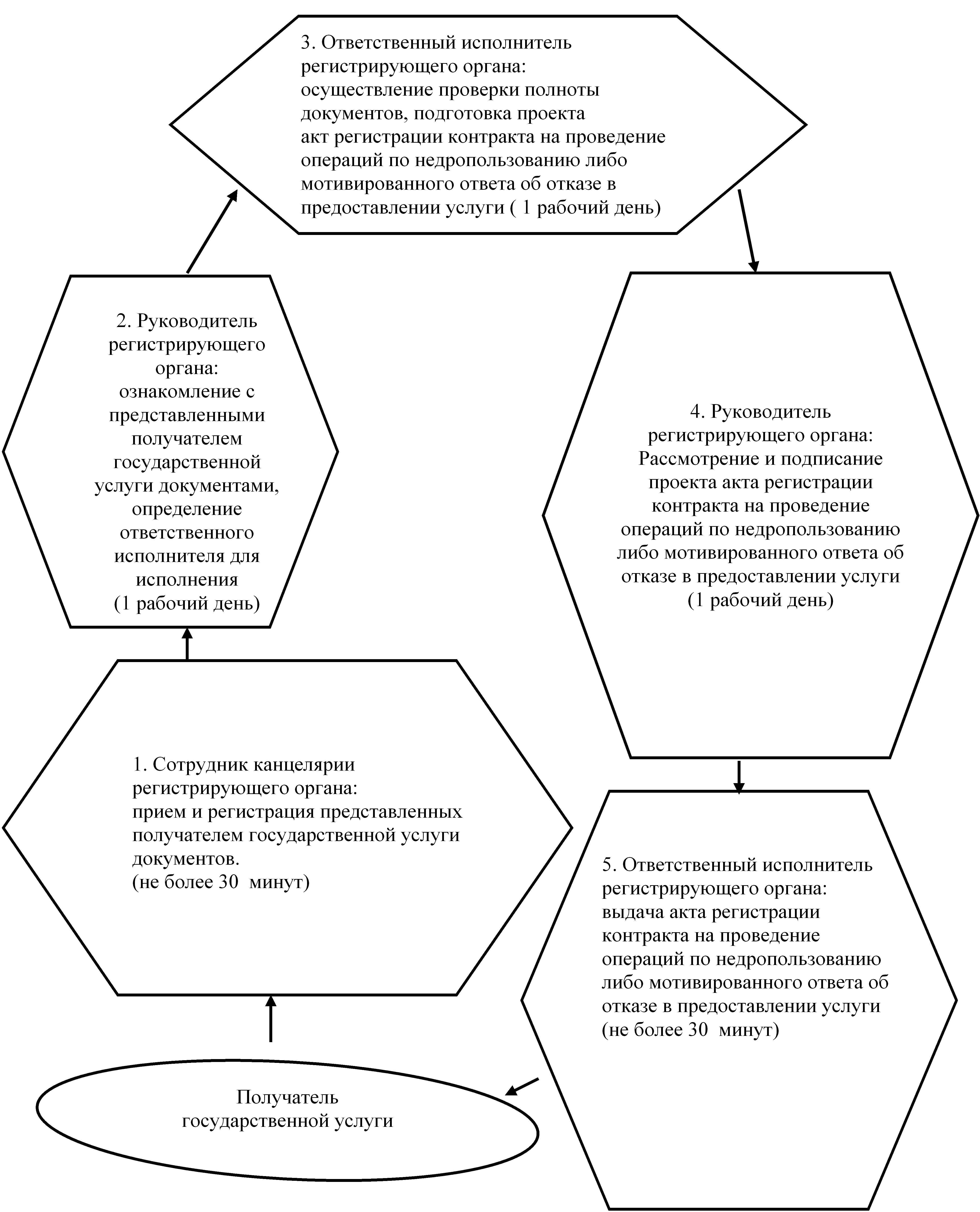 

Утвержден постановлением

акимата Жамбылской области

от 4 марта 2013 года № 43 Регламент государственной услуги «Регистрация договора залога права недропользования на разведку, добычу общераспространенных полезных ископаемых» 1. Общие положения

      1. Государственная услуга оказывается коммунальным государственным учреждением «Управление природных ресурсов и регулирования природопользования акимата Жамбылской области» (далее – регистрирующий орган), адрес которого указан в приложении 1 к настоящему регламенту государственной услуги «Регистрация договора залога права недропользования на разведку, добычу общераспространенных полезных ископаемых» (далее - Регламент).



      2. Форма оказываемой государственной услуги: не автоматизированная.



      3. Государственная услуга оказывается на основании подпункта 13) статьи 27 Закона Республики Казахстан от 24 июня 2010 года «О недрах и недропользовании», стандарта государственной услуги «Регистрация договора залога права недропользования на разведку, добычу общераспространенных полезных ископаемых», утвержденного постановлением Правительства Республики Казахстан от 5 сентября 2012 года № 1151 «Об утверждении стандартов государственных услуг в сфере недропользования, за исключением углеводородного сырья» (далее - Стандарт).



      4. Государственная услуга оказывается физическим и юридическим лицам (далее – получатель государственной услуги).



      5. Сроки оказания государственной услуги:

      1) государственная услуга оказывается не позднее пяти рабочих дней с момента подачи получателем государственной услуги документов, предусмотренных пунктом 12 настоящего Регламента;



      2) максимально допустимое время ожидания сдачи документов во время получения государственной услуги, оказываемой на месте в день обращения получателя государственной услуги, составляет не более тридцати минут;



      3) максимально допустимое время получателем документов во время получения государственной услуги, оказываемой на месте в день обращения, составляет не более тридцати минут.



      6. Государственная услуга оказывается бесплатно.



      7. Результатом оказываемой государственной услуги являются свидетельство о регистрации договора залога права недропользования, по форме, согласно приложению 2 к настоящему Регламенту, либо мотивированный ответ об отказе в предоставлении услуги. 

2. Требования к порядку оказания государственной услуги

      8. Полная информация о порядке оказания государственной услуги и необходимых документах, располагается на интернет-ресурсе http:// www.upr-taraz.kz, а также может предоставляться по телефону 8 (7262) 43-67-97.



      9. График работы: ежедневно с 9.00 часов до 19.00 часов, с обеденным перерывом с 13.00 до 15.00 часов, кроме выходных (суббота, воскресенье) и праздничных дней.



      10. Основанием отказа в предоставлении государственной услуги являются:



      1) непредставление полного перечня документов, предусмотренных пунктом 12 настоящего Регламента;



      2) отсутствие разрешения компетентного органа на передачу права недропользования в залог. 

3. Описание порядка действия в процессе оказания государственной услуги

      11. Прием документов осуществляется через канцелярию регистрирующего органа.



      12. Для получения государственной услуги получатель государственной услуги представляет в регистрирующий орган:



      1) заявление (в произвольной форме);



      2) договор о залоге права недропользования, подписанный в установленном порядке (в трех экземплярах);



      3) доверенность лицу, представляющему интересы получателя государственной услуги, за исключением первого руководителя получателя, имеющего право подписи без доверенности.



      13. Структурно-функциональные единицы, которые участвуют в процессе оказания государственной услуги:



      1) сотрудник канцелярии регистрирующего органа;



      2) ответственный исполнитель регистрирующего органа;



      3) руководитель регистрирующего органа.



      14. Текстовое табличное описание последовательности и взаимодействия административных действий каждой структурно-функциональной единицы с указанием срока выполнения каждого действия приведено в приложении 3 к настоящему Регламенту.



      15. Схема, отражающая взаимосвязь между логической последовательностью административных действий структурно-функциональных единиц в процессе оказания государственной услуги приведена в приложении 4 к настоящему Регламенту. 

4. Порядок обжалования

      16. Информацию о порядке обжалования действий (бездействия) уполномоченных сотрудников получатель государственной услуги может получить от руководителя регистрирующего органа по адресу, указанный в приложении 1 к настоящему Регламенту, согласно графику работы.



      17. В случаях несогласия с результатами оказанной услуги, жалоба подается в регистрирующий орган по адресу, указанный в приложении 1 к настоящему Регламенту, согласно графику работы.



      18. В случаях некорректного отношения при обслуживании, жалоба подается в регистрирующие орган по адресу, указанный в приложении 1 к настоящему Регламенту, согласно графику работы.



      19. В случаях несогласия с результатами оказанной государственной услуги, получатель государственной услуги имеет право обратиться в суд в установленном законодательством порядке.

Приложение 1

к Регламенту

государственной услуги

«Регистрация договора залога

права недропользования на разведку,

добычу общераспространенных

полезных ископаемых» Регистрирующий орган

Приложение 2

к Регламенту

государственной услуги

«Регистрация договора залога

права недропользования на разведку,

добычу общераспространенных

полезных ископаемых СВИДЕТЕЛЬСТВО

о регистрации договора о залоге права недропользования№ _________                          «__» ________________ 20__года__________________________________________

(город, район)Залогодатель: ____________________________________________________

(наименование юридического или физического лица, адрес,)Залогодержатель: __________________________________________________

______________________________________________

(наименование банка, его юридический адрес)Договор залога: ___________________________________________________

(номер, дата)Описание права недропользования: __________________________________

___________________________________________________________________

(вид операции недропользования, полное наименование месторождения)Контракт: _________________________________________________________

(номер и дата заключения контракта)Сумма обязательства: ______________________________________________

(цифрой и прописью)Срок погашения обязательства: _____________________________________

(дата)Примечание: ________________________________________________________

____________________________________________________________________

Ф.И.О., подпись руководителя государственного органа, выдающего свидетельство о регистрации залога права недропользования

Приложение3

к Регламенту государственной услуги

«Регистрация договора залога

права недропользования на разведку,

добычу общераспространенных

полезных ископаемых» Таблица. Описание действий структурно-функциональных единицпродолжение таблицы

Приложение 4

к Регламенту государственной услуги

«Регистрация договора залога

права недропользования на разведку,

добычу общераспространенных

полезных ископаемых» Схема, отражающая взаимосвязь между логической последовательностью административных действий: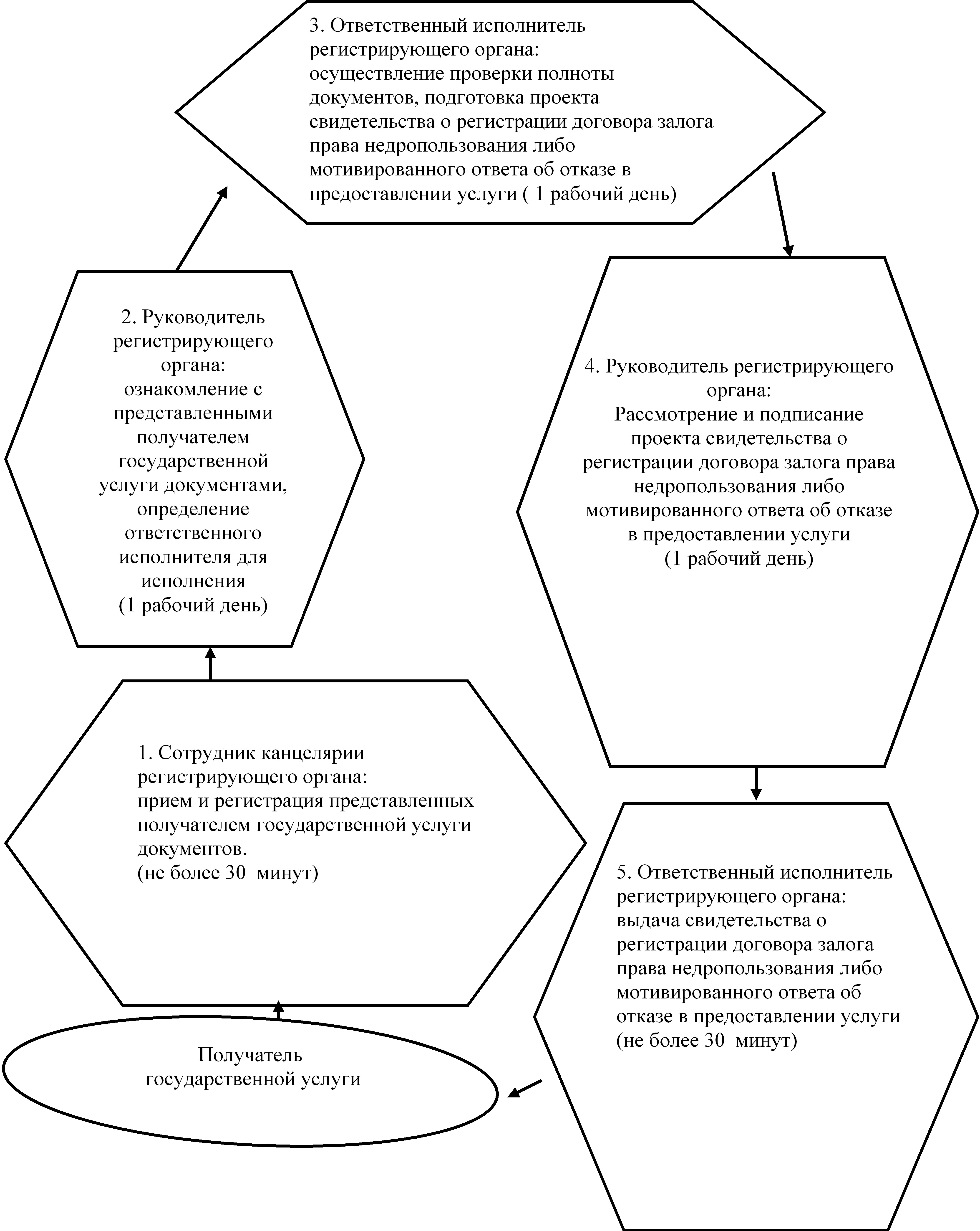 
					© 2012. РГП на ПХВ «Институт законодательства и правовой информации Республики Казахстан» Министерства юстиции Республики Казахстан
				Наименование регистрирующего органаЮридический адресОфициальный сайт и номер телефонаГрафик работыКоммунальное государственное учреждение «Управление природных ресурсов и регулирования природопользования акимата Жамбылской области»Жамбылская область, город Тараз, проспект

Абая, 133-аwww.upr-taraz.kz

8 (7262) 43-67-97Ежедневно с 9.00 часов до 19.00 часов, обеденный перерыв с 13.00 часов до 15.00 часов, кроме выходных (суббота, воскресенье) и праздничных дней1№ действия (хода, потока работ)122Наименование структурно-функциональных единицСотрудник канцелярии регистрирующего органаРуководитель регистрирующего органа 3Наименование действий

и их описаниеПрием и регистрация

представленных получателем государственной услуги документовОзнакомление с представленными получателем государственной услуги документами, определение ответственного исполнителя для исполнения 4Форма завершенияРегистрация заявления (штамп и входящий номер, дата) Направление исполнителю5Сроки исполненияне более 30 минут1 рабочий день6№ следующего

действия2 3 345Ответственный исполнитель регистрирующего органаРуководитель регистрирующего органаОтветственный исполнитель регистрирующего органаОсуществление проверки полноты документов, подготовка проекта акта регистрации контракта на проведение операций по недропользованию либо мотивированный ответ об отказе в предоставлении услугиРассмотрение проекта

акта регистрации контракта на проведение операций по недропользованию либо мотивированного ответа об отказе в предоставлении услугиВыдача акта регистрации контракта на проведение операций по недропользованию либо мотивированного ответа об отказе в предоставлении услугиПроект акта регистрации контракта на проведение операций по недропользованию либо мотивированного ответа об отказе в предоставлении услугиПодписание акта регистрации контракта на проведение операций по недропользованию либо мотивированного ответа об отказе в предоставлении услугиВыдача акта регистрации контракта на проведение операций по недропользованию либо мотивированного ответа об отказе в предоставлении услуги1 рабочий день1 рабочий деньне более 30 минут4 5 Наименование регистрирующего органаЮридический

адресОфициальный сайт и номер телефонаГрафик работыКоммунальное государственное учреждение «Управление природных ресурсов и регулирования природопользования акимата Жамбылской области»Жамбылская

область,

город Тараз,

проспект

Абая, 133-аwww.upr-taraz.kz

8 (7262) 43-67-97Ежедневно с 9.00 часов до 19.00 часов, обеденный перерыв с 13.00 часов до 15.00 часов, кроме выходных (суббота, воскресенье) и праздничных дней1№ действия(хода, потока работ)122Наименование структурно-функциональных единицСотрудник канцелярии регистрирующего органаРуководитель регистрирующего органа 3Наименование действий и их описаниеПрием и регистрация

представленных получателем государственной услуги документовОзнакомление с представленными получателем государственной услуги документами, определение ответственного исполнителя для исполнения 4Форма завершенияРегистрация заявления (штамп и входящий номер, дата) Направление исполнителю5Сроки исполненияне более 30 минут1 рабочий день6№ следующего

действия2 3 345Ответственный исполнитель регистрирующего органаРуководитель регистрирующего органаОтветственный исполнитель регистрирующего органаОсуществление проверки полноты документов, подготовка проекта свидетельства о регистрации договора залога права недропользования либо мотивированный ответ об отказе в предоставлении услугиРассмотрение проекта

свидетельства о регистрации договора залога права недропользования либо мотивированного ответа об отказе в предоставлении услугиВыдача свидетельства о регистрации договора залога права недропользования либо мотивированного ответа об отказе в предоставлении услугиПроект свидетельства о регистрации договора залога права недропользования либо мотивированного ответа об отказе в предоставлении услугиПодписание свидетельства о регистрации договора залога права недропользования либо мотивированного ответа об отказе в предоставлении услуги1 рабочий день1 рабочий деньне более 30 минут4 5 